A: This is a scene of the 21st century from Astro Boy created by Tezuka Osamu.  What do you see in this video？B: I see ________________________________________________________________A: Mr. Tezuka predicted that the future would be like this.What predictions have come true and haven’t come true?B: I think ______________________________________________________________    ______________________________________________________What will the world look like in 50 years from now？________________________________________________________________________________________________________________________________________________________________________________________________________________________________________________________________________________________________________________________________________________________________________________________________________________________________________________________________	Useful Expressions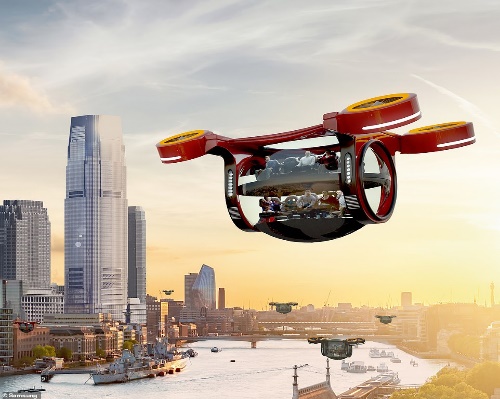 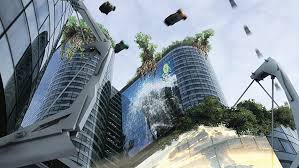 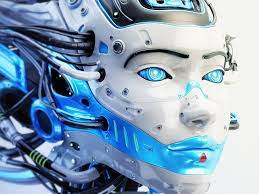 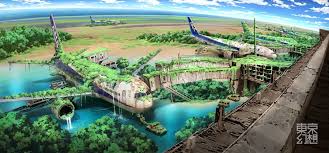 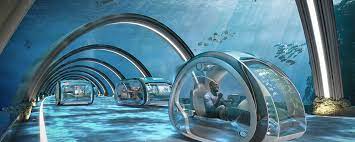 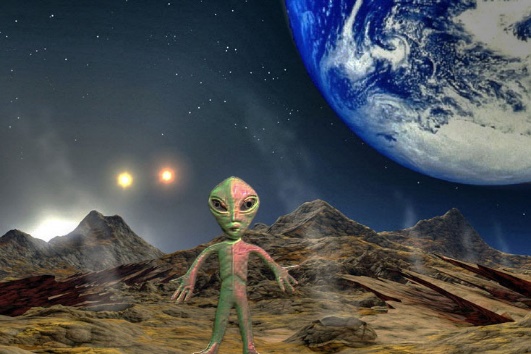 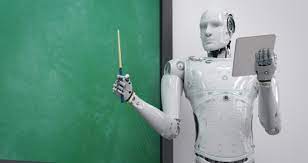 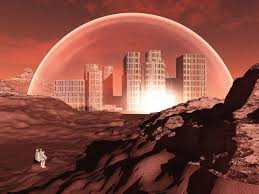 